Woodpecker – dzięcioł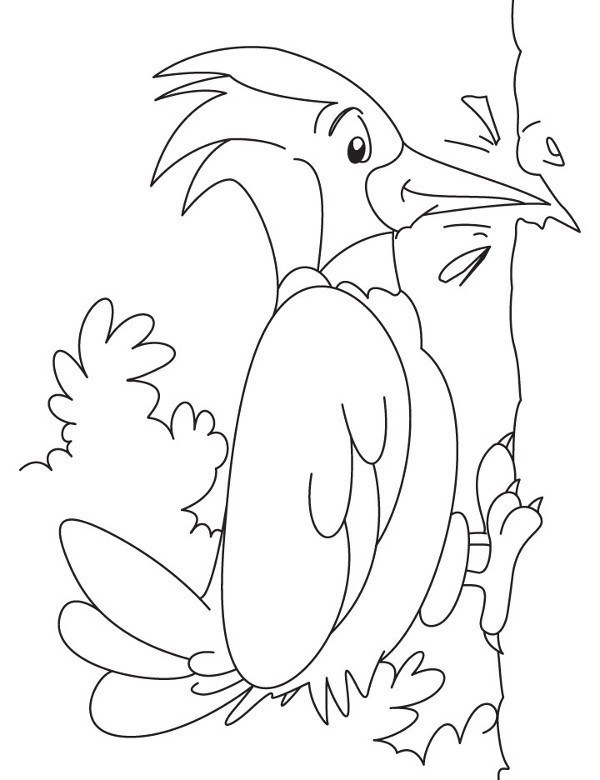 